POSITION PAPER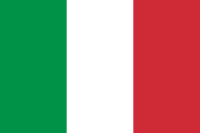 Country : ItalyCommittee : Elimination of the Raising Domestic Violence During Covid-19 Pandemic Delegate : Abdullah KeserDomestic abuse, also called “domestic violence” or “intimate partner violence”,can bedefined as a pattern of behavior in any relationship that is used to gain or maintain power and control over an intimate partner. Abuse is physical, sexual, emotional, economic or psychological actions or threats of actions that influence another person.Domestic violence or violence against women is one of the bleeding wounds of the world.Despite the measures taken by countries against women and domestic violence recently, with the onset of Covid-19, domestic violence and violence against women have been increasing recently, however, countries are taking new measures and looking for a solution to this problemIt is clearly seen that the cases of domestic violence have increased during the Covid-19Quarantine Period of the Countries. Italy is against all forms of domestic violence.As the Italy, we would like to state that we are making efforts to minimize the rate of violence against women and within the family and that we are producing solutions for this problem.Implementation of these solutions in every country is important for all women and children to live comfortably and peacefully without violence.In 2020, Italy took new measures against violence against women and domestic violence and expanded the opportunities for women to get help, a mobile application was developed and pharmacies were mobilized. It is observed that domestic violence complaints decreased by 20 percent in this period compared to other years. This means that women don’t dare to complain when they are restricted at home. A decrease in complaints doesn’t mean a decrease in violence.For this reason, Italy has introducet a complaint application that women can reach more easily. In this way, women can report to the Police Authorities with just one click.